Муниципальное казённое  общеобразовательное учреждение«Михайловская средняя общеобразовательная школа №1»Михайловского района Алтайского края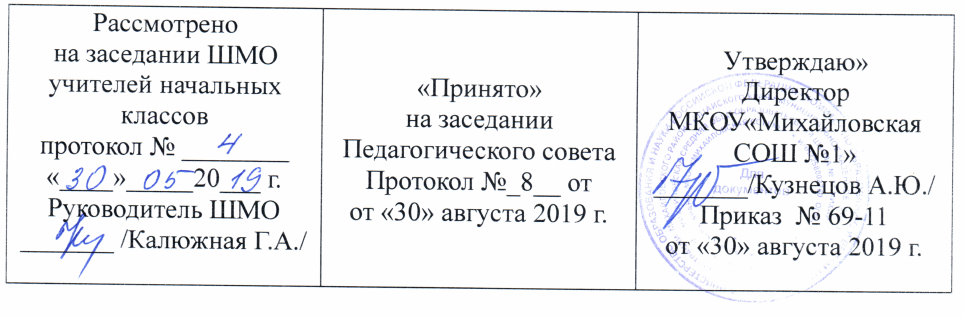 Рабочая программакурса внеурочной деятельности «Разговор о правильном питании»для 4  класса начального общего образованияСоставитель: Амельченко Вера Васильевна, учитель                начальных классов  высшей квалификационной категориис. Михайловское 2019 г.Пояснительная запискаРабочая  программа курса внеурочной деятельности «Разговор о правильном питании» для 4 класса составлена на основе Федерального государственного образовательного стандарта начального общего образования (2009г.), Примерной основной образовательной программы начального общего образования, программы «Разговор о правильном питании», авторы  М.М. Безруких, Т.А.Филиппова, А.Г.Макеева, Москва, ОЛМА Медиа Групп, 2009г. /программа разработана в институте возрастной физиологии Российской академии образования при поддержке ООО «Нестле Россия» и допущена министерством образования Российской Федерации. Выбор данной авторской программы обусловлен тем, что программа «Разговор о правильном питании» представляет детям широкую панораму правильного и здорового питания как компонент сохранения здоровья и долголетия. В рамках данной программы, благодаря интеграции естественнонаучных и социально-гуманитарных знаний, могут быть успешно и в полном соответствии с возрастными особенностями младшего школьника решены вопросы: осознание важности образования и воспитания правильного питания, формирования системы позитивных национальных ценностей, идеалов сохранения собственного здоровья, здоровья близких, как важнейшее национальное достояние России.     Рабочая  программа ориентирована на работу по УМК: рабочая тетрадь «Две недели в лагере здоровья» авторов М. М. Безруких, Т. А. Филипповой, М., Просвещение, 2016г. М.М. Безруких, Т. А. Филиппова, А. Г. Макеева. Две недели в лагере здоровья / Методическое пособие. – М.: Абрис, 2019.Общая характеристика курсаИзучение курса «Разговор о правильном питании» - первоначальный этап программы, включающей в себя еще два модуля «Две недели в лагере здоровья» для учащихся 3 – 4 классов и «Формула правильного питания» для учащихся 5 – 6 классов. Содержание каждого из последующих модулей программы, цели и задачи обучения определялись с учетом тех сведений, оценочных суждений и поведенческих навыков, которые были сформированы у детей и подростков в результате изучения предыдущих модулей.Программа «Разговор о правильном питании» носит комплексный характер и охватывает разные аспекты питания, в том числе и связанные с российской историей и культурой. Содержание и структура программы обеспечивает возможность организации системного обучения школьников, с учетом их возрастных особенностей.Цель и задачи курса: формирование у детей основ культуры питания как одной из составляющих здорового образа жизни. Задачи курса:	расширение знаний детей о правилах питания, направленных на сохранение и укрепление здоровья, формирование готовности соблюдать эти правила;	формирование навыков правильного питания как составной части здорового образа жизни;	формирование представления о правилах этикета, связанных с питанием, осознание того, что навыки этикета являются неотъемлемой частью общей культуры личности;	пробуждение у детей интереса к народным традициям, связанным с питанием и здоровьем, расширение знаний об истории и традициях своего народа, формирование чувства уважения к культуре своего народа и культуре, и традициям других народов;	просвещение родителей в вопросах организации правильного питания детей младшего школьного возраста.Назначение программы:- для обучающихся 4класса образовательная программа обеспечивает реализацию их права на информацию об образовательных услугах, права на выбор образовательных услуг и права на гарантию качества получаемых услуг;-   для педагогических работников МКОУ «Михайловская СОШ №1» программа определяет приоритеты в содержании курса «Разговор о правильном питании», для обучающихся 4класса и способствует интеграции и координации деятельности по реализации общего образования;-   для администрации МКОУ «Михайловская СОШ №1» программа является основанием для определения качества реализации курса «Разговор о правильном питании» для обучающихся 4класса.Место учебного предмета в учебном планеПреподавание рассчитано на изучение курса «Занимательный русский язык» в 4 классе в объеме 34 часа (1 час в неделю).При организации  процесса обучения  в  рамках  данной программы  предполагается  применение  следующих  педагогических технологий обучения:  игровой,  здоровьесберегающей,  информационно - коммуникационной, проектной, дифференцированного обучения, критического мышления.Личностные, метапредметные и предметные  результаты освоения учебного предметаЛичностными результатами изучения курса является формирование умений:Определять и высказывать под руководством педагога самые простые этические нормы;В предложенных педагогом ситуациях делать самостоятельный выбор.Метапредметными результатами изучения курса является формирование универсальных учебных действий:Регулятивные УУД:Определять и формулировать цель деятельности с помощью учителя;Проговаривать последовательность действийУчиться высказывать своё предположение на основе работы с иллюстрациейУчиться работать по предложенному учителем плануУчиться отличать верно выполненное задание от неверногоУчиться совместно с учителем и одноклассниками давать эмоциональную оценку деятельности товарищейПознавательные УУД:Ориентироваться в своей системе знаний: отличать новое от уже известного с помощью учителяДелать предварительный отбор источников информации: ориентироваться в учебном пособии, других источниках информацииДобывать новые знания: находить ответы на вопросы, используя учебник, свой жизненный опыт и информацию, полученную от учителяПерерабатывать полученную информацию: делать выводы в результате совместной работы всей группы, сравнивать и группировать полученную информациюПреобразовывать информацию из одной формы в другую: на основе графических инструкций составлять словесные инструкции с последующим применением их в практической деятельностиКоммуникативные УУД:Донести свою позицию до остальных участников практической  деятельности: оформлять свою мысль в устной речиСлушать и понимать речь другихЧитать и пересказывать текстСовместно договариваться о правилах общения и следовать имУчится выполнять различные роли в группе (лидера, исполнителя, критика)Предметными результатами изучения курса являются формирование умений: Описывать признаки предметов и узнавать по их признакамВыделять существенные признаки предметовСравнивать между собой предметы, явленияОбобщать, делать несложные выводыОпределять последовательность действийОСНОВНОЕ СОДЕРЖАНИЕ КУРСАРазнообразие питания (11 ч)Из чего состоит наша пища. Что нужно есть в разное время года. Как правильно питаться, если занимаешься спортом. Что надо есть, если хочешь стать сильнее. Самые полезные продукты. Овощи, ягоды и фрукты – самые витаминные продукты. Где найти витамины весной? Каждому овощу своё время. Особенности национальной кухни.Этикет (3 ч)Гигиена школьника. Здоровье – это здорово! Где и как готовят пищу. Что можно приготовить, если выбор продуктов ограничен. Продукты быстрого приготовления. Всё ли полезно, что в рот полезло. Всегда ли нужно верить рекламе?  Вредные и полезные привычки в питании.  Неполезные продукты: сладости, чипсы, напитки, торты. Полезные напитки. Ты – покупатель.Рацион питания (11 ч)Правила поведения в столовой.  Как правильно накрыть стол. Предметы сервировки стола.  Как правильно вести себя за столом. Как правильно есть. На вкус и цвет товарищей нет! Кухни разных народов. Как питались на Руси и в России? За что мы скажем поварам спасибо. Правила поведения в гостях. Вкусные традиции моей семьи.Гигиена питания и приготовление пищи (6 ч)Гигиена школьника. Здоровье – это здорово! Где и как готовят пищу. Что можно приготовить, если выбор продуктов ограничен. Продукты быстрого приготовления. Всё ли полезно, что в рот полезло. Всегда ли нужно верить рекламе?  Вредные и полезные привычки в питании.  Неполезные продукты: сладости, чипсы, напитки, торты. Полезные напитки. Ты – покупатель.Этикет (3 ч)Правила поведения в столовой.  Как правильно накрыть стол. Предметы сервировки стола.  Как правильно вести себя за столом. Как правильно есть. На вкус и цвет товарищей нет! Кухни разных народов. Как питались на Руси и в России? За что мы скажем поварам спасибо. Правила поведения в гостях. Вкусные традиции моей семьи.Система оценки образовательных достижений прописана в Положении о системе контроля и оценивания учащихся 1-4 классов муниципального казённого общеобразовательного учреждения «Михайловская средняя общеобразовательная школа №1 школа»  (приказ № 35-1 от 14.05.2013г.)Рабочая программа составлена  в соответствии с положением о рабочей программе.Тематическое планированиеУчебно — методическое обеспечение1. Федеральный   государственный   образовательный   стандарт  начального  общего образования   (см. Приказ  Минюста  России  от  22.12.2009 г. № 15785)  «Об утверждении  федерального   государственного образовательного  стандарта начального общего  образования»)2. Примерная образовательная программа начального общего образования3. Безруких М.М., Филиппова Т.А., Макеева А.Г. Разговор о правильном питании./ Методическое пособие. – М.: ОЛМА Медиа Групп, 2012 г.4. 	Безруких М.М., Филиппова Т.А., Макеева А.Г. Две недели в лагере здоровья / Методическое пособие. - М.: ОЛМА Медиа Групп, 2019. – 80 с.5. Безруких М.М. Две недели в лагере здоровья. Рабочая тетрадь/ М.М. Безруких, А.Г. Макеева, Т.А. Филиппова. – М.: Nestle, 2016.Лист внесения изменений и дополнений в рабочую программу№ урокаРаздел, тема урокаКол-вочасовПримечаниеРазнообразие питания (11 часов)Разнообразие питания (11 часов)Разнообразие питания (11 часов)Разнообразие питания (11 часов)1.Давайте познакомимся!12.Из чего состоит наша пища.13.Из чего состоит наша пища (мини-проект).14.Из чего состоит наша пища (обобщение).15.Что нужно есть в разное время года.16.Что нужно есть в разное время года (мини-проект).17.Как правильно питаться, если занимаешься спортом.18.Как правильно питаться, если занимаешься спортом (мини-проект).19.Где и как готовят пищу.110.Где и как готовят пищу (мини-проект).111.Где и как готовят пищу (мини-проект).1Этикет (3 часа)Этикет (3 часа)Этикет (3 часа)Этикет (3 часа)12.Как правильно накрыть стол.113.Как правильно накрыть стол (практическое занятие).114.Как правильно накрыть стол (мини-проект).1Рацион питания (11 часов)Рацион питания (11 часов)Рацион питания (11 часов)Рацион питания (11 часов)15.Молоко и молочные продукты.116.Молоко и молочные продукты (мини-проект).117.Блюда из зерна.118.Блюда из зерна (мини-проект).119.Какую пищу можно найти в лесу.120.Какую пищу можно найти в лесу (мини-проект).121.Какую пищу можно найти в лесу (мини-проект).122.Что и как приготовить из рыбы.123.Что и как приготовить из рыбы (мини-проект).124.Дары моря.125.Дары моря (мини-проект).1Гигиена питания и приготовление пищи (6 часов)Гигиена питания и приготовление пищи (6 часов)Гигиена питания и приготовление пищи (6 часов)Гигиена питания и приготовление пищи (6 часов)26.Кулинарное путешествие по России.127.Кулинарное путешествие по России (мини-проект).128.Кулинарное путешествие по России (практическое занятие).129.Что можно приготовить, если выбор продуктов ограничен.130.Что можно приготовить, если выбор продуктов ограничен (мини-проект).131.Что можно приготовить, если выбор продуктов ограничен (практическое занятие).1Этикет (3 часа)Этикет (3 часа)Этикет (3 часа)Этикет (3 часа)32.Как правильно вести себя за столом.133.Как правильно вести себя за столом (за чашкой чая).134.Как правильно вести себя за столом (практическое занятие).1№ п\п№ урока /тема  по рабочей учебной программеТема с учетом корректировкиСроки корректировкиПримечание